лампы накаливания Галогенные, Т.М. «FERON», СЕРИИ: HBМодель hb2 Инструкция по эксплуатации и технический паспортОписаниеЛампы накаливания галогенные HB2 подходят как для основного освещения, так и в качестве подсветки. Идеальны для маленьких светильников, а также для точечного освещения витрин, мебели.Источник света – спираль из сплавов на основе вольфрама, помещенная в прозрачный сосуд (колбу). Под действием электрического тока спираль нагревается до высокой температуры, в результате чего излучает в широком спектральном диапазоне, в том числе видимый свет. Под действием высокой рабочей температуры атомы вольфрама испаряются с поверхности тела накала, что ограничивает срок службы лампы. Поэтому, в колбу ГЛН добавляется буферный газ (пары галогенов: бром, йод и пр.). За счет этого срок службы ГЛН увеличивается до 2000 часов. Для питания лампы, рассчитанной на 12В, дополнительно требуется специальный понижающий трансформатор на 12В AC/DC.Технические характеристики*представленные в данном руководстве технические характеристики могут незначительно отличаться, производитель имеет право вносить изменения в конструкцию продукта без предварительного уведомления (см. на упаковке и корпусе товара) Меры предосторожностиЗапрещена эксплуатация при наличии неисправных выключателей и патронов, не обеспечивающих надежного электрического контакта.Установка, демонтаж и обслуживание лампы должны производиться при выключенном электропитании.Галогенные лампы 12В используются только через специальный понижающий трансформатор. Не допускать прямого подключения ламп к сети 230В.Нельзя использовать после контакта с водой или другими жидкостями. При внесении лампы в помещение с холода рекомендуется перед монтажом подержать ее в комнатных условиях не менее 30 минут. К сокращению срока службы лампы и её преждевременному выходу из строя могут привести частые повторные включения недостаточно охлажденной лампы.Требования безопасностиПеред установкой или заменой лампы отключите питание.Во время работы лампа может значительно нагреваться. Не прикасайтесь к работающей ГЛН.Характерные неисправности и методы их устраненияЕсли после произведенных действий лампа не загорается, то дальнейший ремонт не целесообразен (неисправимый дефект). Обратитесь в место продажи.ХранениеЛампы хранятся в картонных коробках в ящиках или на стеллажах в сухих отапливаемых помещениях. Срок хранения ламп в данных условиях не ограничен.ТранспортировкаЛампы в упаковках пригодны для транспортировки автомобильным, железнодорожным, морским или авиационным транспортом.УтилизацияЛампа утилизируется согласно правилам утилизации бытовой электронной техники.СертификацияПродукция сертифицирована на соответствие требованиям ТР ЕАЭС 037/2016 «Об ограничении применения опасных веществ в изделиях электротехники и радиоэлектроники».Информация об изготовителе и дата производстваСделано в Китае. Изготовитель: «NINGBO YUSING LIGHTING CO., LTD» Китай, No.1199, MINGGUANG RD.JIANGSHAN TOWN, NINGBO, CHINA/Нинбо Юсинг Лайтинг, Ко., № 1199, Минггуан Роуд, Цзяншань Таун, Нинбо, Китай. Филиалы завода-изготовителя: «Ningbo Yusing Electronics Co., LTD» Civil Industrial Zone, Pugen Village, Qiu’ai, Ningbo, China / ООО "Нингбо Юсинг Электроникс Компания", зона Цивил Индастриал, населенный пункт Пуген, Цюай, г. Нингбо, Китай; «Zheijiang MEKA Electric Co., Ltd» No.8 Canghai Road, Lihai Town, Binhai New City, Shaoxing, Zheijiang Province, China/«Чжецзян МЕКА Электрик Ко., Лтд» №8 Цанхай Роад, Лихай Таун, Бинхай Нью Сити, Шаосин, провинция Чжецзян, Китай. Уполномоченный представитель в РФ/Импортер: ООО «СИЛА СВЕТА» Россия, 117405, г. Москва, ул.Дорожная, д. 48, тел. +7(499)394-69-26. Дата изготовления нанесена на корпус лампы в формате ММ.ГГГГ, где ММ – месяц изготовления, ГГГГ – год изготовления.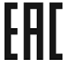 Наименование лампыHB2HB2HB2Артикул020540206202056ЦокольG4.0G4.0G4.0Напряжение питанияAC/DC 12ВAC/DC 12ВAC/DC 12ВНоминальный ток1667мА1667мА2917мАПотребляемая мощность20Вт20Вт35ВтСветовой поток220лм220лм480лмЦветовая температура2800K2800K2800KУгол рассеивания360˚360˚360˚Габаритные размерыСм. на упаковкеСм. на упаковкеСм. на упаковкеСрок службы2000 ч.2000 ч.2000 ч.Внешние проявления и дополнительные признаки неисправностиВероятная причинаМетод устраненияПри включении питания лампа не работаетОтсутствует напряжение в питающей сетиПроверьте наличие напряжения питающей сети и, при необходимости, устраните неисправностьПри включении питания лампа не работаетПлохой контактПроверьте контакты в схеме подключения и устраните неисправностьПри включении питания лампа не работаетПоврежден питающий кабельПроверьте целостность цепей и целостность изоляцииПри включении питания лампа не работаетНеисправен понижающий трансформаторЗаменить понижающий трансформатор